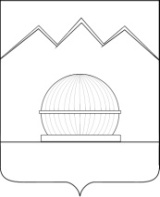 СОВЕТ ЯРОСЛАВСКОГО СЕЛЬСКОГО ПОСЕЛЕНИЯМОСТОВСКОГО РАЙОНА Р Е Ш Е Н И Е от 19.10.2017 г.                                                                      № 161ст-ца ЯрославскаяО внесении изменения в решение Совета Ярославского сельского поселения Мостовского района от 24 октября 2014 года № 06 «Об установлении земельного налога на территории Ярославского сельского поселения Мостовского района"       В соответствии с Федеральным законом от 6 октября 2003 г. № 131-ФЗ «Об общих принципах организации местного самоуправления в Российской Федерации», Федеральным законом от 4 ноября 2014 года № 347-ФЗ «О внесении изменений в части первую и вторую Налогового кодекса Российской Федерации, главой 31 части второй Налогового кодекса Российской Федерации и Уставом Ярославского сельского поселения Мостовского района, на основании протокола заседания комиссии по бюджету, финансам, налогам и экономике от 17 октября 2017 года № 25,  Совет Ярославского сельского поселения Мостовского района р е ш и л :       1. Внести в решение Совета Ярославского сельского поселения Мостовского района от 24 октября 2014 года № 06 «Об установлении земельного налога на территории Ярославского сельского поселения Мостовского района» следующие изменение, изложив пункт 4 подраздела 1.1 раздела 1в новой редакции:        «4. Освобождаются от налогообложения:1) муниципальные учреждения, финансируемые за счет средств бюджета Ярославского сельского поселения Мостовского района;2) органы местного самоуправления Ярославского сельского поселения Мостовского района;3) ветераны и участники ВОВ;4) муниципальные унитарные предприятия, учредителями которых являются органы местного самоуправления Ярославского сельского поселения Мостовского района.       2. Контроль за выполнением настоящего решения возложить на комиссию по бюджету, финансам, налогам и экономике (Волкова).       3. Настоящее решение вступает в силу  по истечении одного месяца со дня официального опубликования, но не ранее 1 января 2017 года.Председатель Совета Ярославского сельского поселения                                        И.Н.ВольныхГлава Ярославскогосельского поселения                                                                А.Ю.Субботин